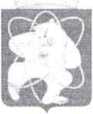 Городской округ«Закрытое административно - территориальное образование
Железногорск Красноярского края»АДМИНИСТРАЦИЯ ЗАТО г. ЖЕЛЕЗНОГОРСКПОСТАНОВЛЕНИЕ26.03. 2024                                                                                                                                  № 490г. ЖелезногорскО предоставлении МБУК театр кукол «Золотой ключик» субсидий на иные целиВ соответствии с Федеральным законом от 06.10.2003 № 131-ФЗ «Об общих принципах организации местного самоуправления в Российской Федерации», Уставом ЗАТО Железногорск, постановлением Администрации ЗАТО г. Железногорск от 01.02.2021 № 227 «Об утверждении порядка определения объема и условий предоставления из бюджета ЗАТО Железногорск субсидий на иные цели муниципальным бюджетным и автономным учреждениям культуры, учреждениям дополнительного образования в сфере культуры ЗАТО Железногорск», руководствуясь Уставом ЗАТО Железногорск,ПОСТАНОВЛЯЮ:Предоставить субсидию на иные цели МБУК театр кукол «Золотой ключик» на 2024 год:1.1. На разработку проектно-сметной документации на капитальный ремонт зданий учреждений культуры в размере 4 500 000 (четыре миллиона пятьсот тысяч) рублей 00 копеек.Отделу общественных связей Администрации ЗАТО г. Железногорск 
(И.С. Архипова) разместить настоящее постановление на официальном сайте Администрации ЗАТО г. Железногорск в информационно-телекоммуникационной сети «Интернет».Контроль над исполнением настоящего постановления возложить на исполняющего обязанности заместителя Главы ЗАТО г. Железногорск по социальным вопросам Ю.А. Грудинину.Настоящее постановление вступает в силу с момента его подписания.Глава ЗАТО г. ЖелезногорскД.М.Чернятин